Бюджетное учреждение 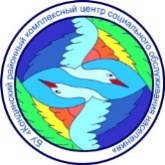 Ханты-Мансийского автономного округа – Югры«Кондинский районный комплексный центр социального обслуживания населения»Отделение психологической помощи гражданамПравила пожарной безопасности в летний период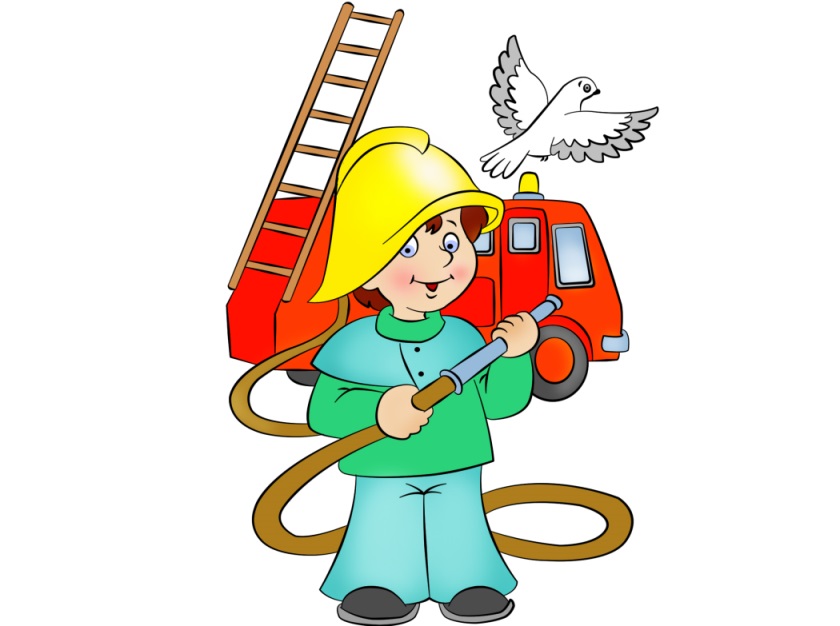 пгт. Междуреченский, 2024 год Правила пожарной безопасности во время летних каникулЛетом трудно усидеть дома: хочется в лес, на речку, в дальний поход с ночёвкой или просто погулять. Поэтому знание правила пожарной безопасности позволяет уменьшить вероятность попадания в сложную ситуацию и позволяет противостоять трудностям. Правила пожарной безопасности, которые должны соблюдать:Знает каждый гражданин: «Пожарный номер – 01!»Никогда и нигде не играйте со спичками и зажигалками.Если вы находитесь в лесу, на даче или просто гуляете во дворе дома, не разжигайте костёр без взрослых.Не играйте с легковоспламеняющимися жидкостями (бензин, керосин, ацетон и т.д.).Небольшой очаг пожара, часто можно потушить самостоятельно, проще всего залить водой.При появлении запаха горящей изоляции немедленно выключите свет, отключите электроприборы.Никогда не оставляйте включёнными электроприборы без присмотра, уходя из дома проверьте всё ли вы выключили.Помните, нельзя тушить водой горящие электроприборы, подключённые в сеть. Составитель: специалист по работе с семьей отделения психологической помощи гражданам Богданова О.Н.